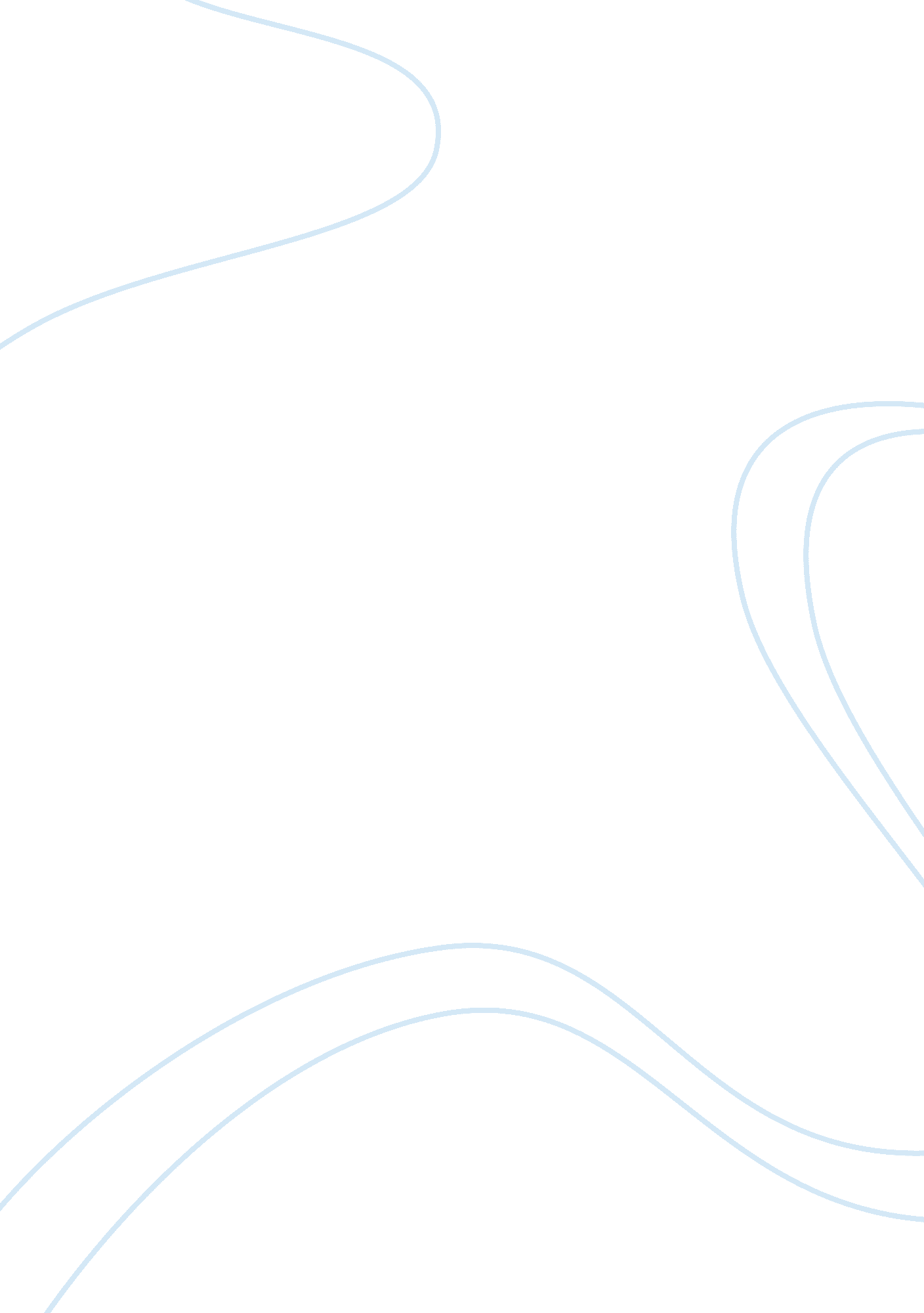 New testament essay exampleReligion, Bible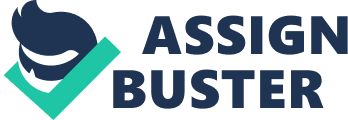 The New Testament is basically a narration of God’s reunion with man after the latter wronged God in the garden of Aden. There has to be a mediator or a link that brings back the good relationship that existed between God and man. The New Testament, therefore, tries to bring out the attempts made at mending the union. This re-union was through God’s son, Jesus, as recorded in all the books of the New Testament. Luke (1: 26-38) is a narration of the preliminaries of the coming of Jesus. It is an indication that Jesus was to be the new link between God and men. It is thus indicated that “ He (Jesus) will be great and will be called the Son of the Most High” (Luke 1: 32). 
Looking at this narration, the idea of the New Testament clearly comes out. It has to be noted that in the Old Testament, God would communicate with men through other men who had been appointed. These included the high priests and prophets. However, in the New Testament, the relationship would be redefined such that men would have a direct link with God. To get this link, the sin that man committed against God had to be totally erased. In other words, since man had broken the first testament with God, a new one had to be made. This is clearly indicated in the New Testament, right from the conception of Jesus to his birth and life. This analysis clearly explains the reason as to why the birth of Jesus was so important and had to be prophesied. It was the defining moment in which the line of demarcation between the past and the future was made. That is, the birth of Jesus was a phenomenal event in which the relationship between God and mankind was renewed. Work Cited Biblica, Inc. The Holy Bible, New International Version (NIV). 1984. Luke 1: 26-38. 